			PROGRAMME DE FORMATION EN INTRA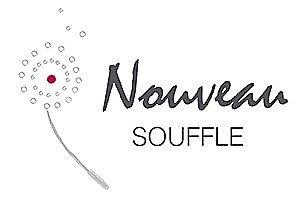        « Développer la cohésion et l’efficience de l’équipe »Public visé par la formation et prérequis Stagiaires : Equipe de Direction (6/8 personnes)L’accessibilité des formations aux personnes en situation d’handicap doit faire l’objet d’un entretien préalablePas de près requisPréambulePermettre de concilier développement personnel et responsabilités, afin de se positionner de façon dynamique dans les évolutions de votre organisation et accompagner le changement avec succèsObjectifs de la formationIdentifier et développer ses forces Développer sa confiance en soi pour prendre sa juste placeAtteindre les objectifs du service grâce à la mobilisation des potentiels et des énergies Développer la cohésion d’équipe Développer sa confiance en soi pour prendre de nouvelles responsabilitésDéfinir le plan d’actions collectif Prendre des initiatives et développer sa capacité d'actionDévelopper sa confiance en soi pour prendre de nouvelles responsabilitésPrendre des initiatives et développer sa capacité d'actionDévelopper sa confiance en soi pour prendre de nouvelles responsabilitésPrendre des initiatives et développer sa capacité d'actionCompétences visées :Développer l’écoute active,Incarner sa valeur ajoutée au service de ses missions,Comprendre son mode de fonctionnement et celui de l’équipe pour faciliter et optimiser les savoirs individuels, Développer sa créativité Moyens pédagogiques Apports théoriques, exercices, mise en situation Durée de la formation et modalités d’organisation :1ère phase individuelle : 2,5 heures 2èm phase collective : 14 heures soit 4 x ½ journéeÉvaluation de la formation :Contenu : Questionnaire selon thèmes abordés ou quizEtEvaluation et attestation de fin de formationCoût de la formation : 1225€ net de taxe /journée collective450€ / séance individuelle- Test Talents inclus PROGRAMME DE FORMATION 1ère phase : IndividuelleMobiliser les énergies individuelles Mieux se connaitre : identifier ses forces, ses Talents innésIdentifier et contourner ses propres freins face à son rôleFormuler ses besoins et ses responsabilités Plan d’action individuelConstruire et piloter le plan d’actions pour prendre sa juste place2ème phase : collectiveIntroduction : Présentations et recueil des attentesBâtir une collaboration gagnant/gagnant Comprendre les fonctions, rôles et missions de chacun Maîtriser ses modes de fonctionnement pour collaborer gagnant avec son interlocuteurApprendre à optimiser les complémentarités de chacun au travers l’approche talents Comprendre les mécanismes qui sous-tendent une bonne communication Comprendre les leviers : gestion de soi et gestion de la relationSe situer pour interagir dans une relation gagnant/gagnantFaire émerger l'intelligence collectiveDévelopper la synergie : compatibilité et liens dans l'équipe.Initier de nouveaux comportements pour utiliser le plein potentiel de chacun et élargir le spectre des compétencesConserver son plein potentiel sous la pression et le stress pour augmenter son efficacité Partager les cadres de référence pour co-construire une vision communeDévelopper la culture d’entreprise autour des valeurs partagéesPorter et incarner les valeurs de l’entreprisePlan d’actions collectifSe fixer un/des objectifs d’équipeAppréhender les pistes concrètes d’actionsReconnaitre et mettre en place les conditions pour être efficaceDéfinir un plan d’actions pour garder la cohésion et la motivation de l’équipe à un niveau optimalDéfinir l’impact au travers des critères de mesure  Délai d’accès : 48 heures après un rendez-vous préalable afin de préciser les besoins, les objectifs attendus, les compétences visées et la durée souhaitée.